О проведении конкурса по отбору кандидатур на должность главы Питишевского сельского поселения Аликовского района и избрании членов конкурсной комиссии от Собрания депутатов Питишевского  сельского поселенияВ соответствии с Федеральным законом «Об общих принципах организации местного самоуправления в Российской Федерации», Законом Чувашской Республики «Об  организации местного самоуправления в Чувашской Республике» и Уставом Питишевского сельского поселения Аликовского района Чувашской Республики, Собрание депутатов Питишевского сельского поселения Аликовского района Чувашской Республики решило:1. Провести конкурс по отбору кандидатур на должность главы Питишевского сельского поселения Аликовского района 05 ноября 2020 года 10 часов 00 минут в администрации Питишевского сельского поселения Аликовского района Чувашской Республики.2. Избрать членом конкурсной комиссии от Собрания депутатов Питишевского сельского поселения депутатов:1) Фирсову Альбину Германовну, депутата Собрания депутатов Питишевского сельского поселения Аликовского района Чувашской Республики по Нагорному  одномандатному избирательному округу № 4; 2) Романову Алевтину Изосимовну,  депутата Собрания депутатов Питишевского сельского поселения Аликовского района Чувашской Республики по Питишевскому одномандатному избирательному округу №1 ;3) Филимонова Вячеслава Владимировича, депутата Собрания депутатов Питишевского сельского поселения Аликовского района Чувашской Республики по Мирному одномандатному избирательному округу № 2;4) Павлова Николая Витальевича, депутата Собрания депутатов Питишевского сельского поселения Аликовского района Чувашской Республики по Устьинскому одномандатному избирательному округу № 8.3. Настоящее решение вступает в силу после его официального опубликования.Председатель Собрания депутатовПитишевского сельского поселения                                                             А.Г.Фирсова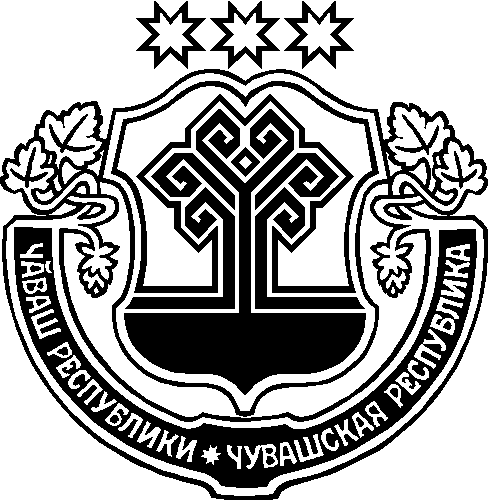 